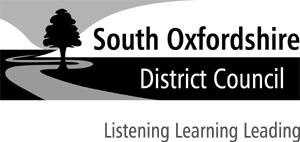 Notification of Intent to operate 1 or 2 gaming machines on alcohol-licensed premisesThis form may be used by the holder of a premises licence issued under the Licensing Act 2003, which permits the supply of alcohol for consumption on the premises, to notify the licensing authority that they wish to utilise their entitlement to operate 2 or fewer gaming machines of Category C or D within the licensed premises, under section 282 of the Gambling Act 2005.If you wish to operate more than 2 gaming machines within the licensed premises, a licensed premises gaming machine permit must be obtained. An application form for this process can be found at www.southoxon.gov.uk/licensing/gambling-licences/gaming-and-machine-permits/ Please refer to the guidance notes at the back of this form before completing.Section 1 – Premises detailsSection 2 – Premises licence holder details (see guidance note 4)Section 3 – Notification* Delete text within these brackets if not applicable.In accordance with section 282 of the Gambling Act 2005, I hereby notify the licensing authority, that I, as [a representative of]* the holder of a premises licence under the Licensing Act 2003 which permits the supply of alcohol (for consumption on the premises) at the premises described in Section 1, intend to make 2 or fewer gaming machines of Category C or D available for use within those premises.I understand that I must comply with the Gaming Machine Code of Practice for Alcohol Licensed Premises, issued by the Gambling Commission (see guidance note 8)I enclose the sum of £50.00 as payment of the prescribed fee associated with this notification. I request that acknowledgement of this notification is sent to: (see guidance note 9) (please tick one)The premisesThe premises licence holderThe person/organisation submitting this notification on behalf of the licence holderPlease note: It is an offence under section 342 of the Gambling Act 2005 if a person, without reasonable excuse, gives to a licensing authority for a purpose connected with that Act information which is false or misleading.Your completed form should be sent, together with the fee of £50 to: Licensing, South Oxfordshire District Council, Abbey House, Abbey Close, Abingdon, OX14 3JEPlease make cheques payable to ‘South Oxfordshire District Council’. Tel: 01235 422556Email: licensing@southoxon.gov.ukGuidance notesThis form is to be used for the notification of intent to make up to 2 gaming machines of categories C and / or D available for use within the specified premises under section 282 of the Gambling Act 2005.The premises must:be licensed under the Licensing Act 2003 to sell alcohol for consumption on the premises,not be subject to any licence requirements that alcohol is to be served only with food, andhave a bar for serving alcohol to customers on the premises.The gaming machines must be located on these licensed premises.The ‘premises licence holder’ is the person(s) or organisation that holds the premises licence, authorising the supply of alcohol at the premises concerned under the Licensing Act 2003.If it is intended to operate more than 2 gaming machines in these licensed premises, then a licensed premises gaming machine permit must be obtained from the licensing authority.There is no expiry date for this entitlement, once the licensing authority has been notified. However, should the (Licensing Act 2003) premises licence be transferred to a new holder, the notification will lapse, and the new holder would need to submit a new notification. Additionally, the licensing authority may make an order which has the effect of removing the automatic entitlement. In these circumstances, the holder of the licence would be notified of the intention to issue such an order and given the opportunity to contest it.Sections 282 and 283, as well as Regulations made under the Gambling Act 2005, provide for two categories of gaming machines which may be located in alcohol-licensed premises. These are:All alcohol-licensed premises which provide gaming machines for use on the premises must comply with any relevant Code of Practice issued by the Gambling Commission under s.24 of the Gambling Act 2005. The Gaming Machine Code of Practice for alcohol-licensed premises is available via the Gambling Commission’s website, www.gamblingcommission.gov.ukYou may wish to request an acknowledgement of receipt of the notification. Please tick the appropriate box to indicate to where you wish this to be sent.Trading name of premisesAddress of premisesTelephone number of premisesLicensing Act 2003 premises licence numberName of licence holderRegistered number of licence holder(if applicable)Address of licence holder(if different from premises)Telephone number of licence holderEmail address of licence holderIf notification is given on behalf of the licence holder (e.g. by solicitor or agent), name, address, telephone number and email address of the person giving the notificationSignatureDateCapacityI / We (print full name and capacity)……………………………………………………………………………………………sign on behalf of and have authority to bind the premises licence holder.Machine CategoryMachine CategoryMaximum charge to useMaximum prize valueCategory CCategory C£1£100Cat. DMoney prize10p£5Cat. DNon-money prize:Crane grab machine Other machine type£1 30p£50£8Cat. DCombined money/non-money prize: Coin pusher/falls machine Other machine type20p 10p£20 (max. £10 money prize)£8 (max. £5 money prize)